ПРАВИТЕЛЬСТВО БРЯНСКОЙ ОБЛАСТИРАСПОРЯЖЕНИЕот 10 апреля 2017 г. N 108-рпО СОВЕТЕ ПО ДЕЛАМ КАЗАЧЕСТВА БРЯНСКОЙ ОБЛАСТИВ связи с кадровыми изменениями, произошедшими в территориальных органах федеральных органов исполнительной власти и исполнительных органах государственной власти Брянской области, в целях оптимизации работы совета по делам казачества Брянской области:1. Утвердить прилагаемые Положение о совете по делам казачества Брянской области и его состав.2. Признать утратившими силу Распоряжения Правительства Брянской области:от 29 января 2016 года N 22-рп "О создании совета по делам казачества Брянской области";от 18 июля 2016 года N 225-рп "О внесении изменений в состав совета по делам казачества Брянской области".3. Настоящее Распоряжение вступает в силу с момента официального опубликования.4. Контроль за исполнением распоряжения возложить на заместителя Губернатора Брянской области, координирующего деятельность департамента внутренней политики Брянской области.(п. 4 в ред. Распоряжения Правительства Брянской области от 26.06.2023 N 131-рп)Временно исполняющийобязанности ГубернатораА.Г.РЕЗУНОВУтвержденоРаспоряжениемПравительства Брянской областиот 10 апреля 2017 г. N 108-рпПОЛОЖЕНИЕО СОВЕТЕ ПО ДЕЛАМ КАЗАЧЕСТВА БРЯНСКОЙ ОБЛАСТИ1. Совет по делам казачества Брянской области (далее - совет) является коллегиальным совещательным органом, образованным в целях организации работы по координации деятельности казачьих обществ и общественных объединений казачества Брянской области.2. Совет в своей деятельности руководствуется законодательством Российской Федерации и Брянской области.3. Состав совета утверждается Правительством Брянской области.4. Основными задачами совета являются:информирование Губернатора Брянской области по вопросам, касающимся казачьих обществ и общественных объединений казачества, действующих на территории Брянской области;участие в подготовке проектов нормативных правовых актов по вопросам, касающимся деятельности казачьих обществ и общественных объединений казачества;содействие в обеспечении взаимодействия территориальных органов федеральных органов исполнительной власти, исполнительных органов государственной власти Брянской области и органов местного самоуправления муниципальных образований Брянской области с казачьими обществами и общественными объединениями казачества региона;анализ деятельности казачьих обществ и общественных объединений казачества Брянской области.5. Совет для выполнения своих основных задач имеет право:запрашивать в установленном порядке необходимые материалы от территориальных органов федеральных органов исполнительной власти, исполнительных органов государственной власти Брянской области, органов местного самоуправления муниципальных образований Брянской области, общественных объединений и научных организаций, а также от казачьих обществ и общественных объединений казачества;приглашать на свои заседания должностных лиц территориальных органов федеральных органов исполнительной власти, исполнительных органов государственной власти Брянской области, органов местного самоуправления муниципальных образований Брянской области, представителей общественных объединений, научных организаций, казачьих обществ и общественных объединений казачества;привлекать в установленном порядке к работе совета экспертов из числа ученых и специалистов.6. Совет состоит из председателя совета, двух его заместителей, секретаря и членов совета, которые принимают участие в его работе на общественных началах.В состав совета могут входить представители территориальных органов федеральных органов исполнительной власти, органов государственной власти Брянской области, органов местного самоуправления муниципальных образований Брянской области, казачьих обществ, общественных объединений казачества, научных, религиозных организаций и иных общественных объединений.7. Совет в соответствии с возложенными на него задачами может создавать из числа своих членов, а также из числа привлеченных к его работе специалистов, не входящих в его состав, экспертно-консультативные группы (рабочие группы).8. Решение текущих вопросов деятельности совета и координация работы ее членов осуществляются председателем совета, его заместителями и секретарем.9. Председатель совета:организует работу совета и председательствует на его заседаниях;утверждает повестку дня заседания совета;подписывает протоколы заседаний и другие документы совета.10. Заместители председателя совета:по поручению председателя председательствуют на заседаниях в его отсутствие;подписывают протоколы заседаний совета в случае, если они председательствуют на заседании.11. Секретарь совета:обеспечивает подготовку заседаний совета;формирует повестку дня заседания совета;подписывает протоколы заседаний совета.12. Члены совета имеют право:участвовать в обсуждении и принятии решений по всем вопросам, рассматриваемым советом;вносить на рассмотрение совета вопросы и предложения, относящиеся к его компетенции, участвовать в подготовке их к рассмотрению, а также в реализации решений, принятых советом;представлять по поручению совета его интересы в государственных органах, организациях и общественных объединениях.13. Члены совета обязаны:принимать участие в деятельности совета;выполнять решения и поручения совета.14. Основной формой работы совета являются его заседания, которые проводятся по мере необходимости, но не реже одного раза в полугодие.15. Заседание совета считается правомочным, если на нем присутствует не менее половины членов совета. Решения совета принимаются большинством голосов присутствующих на заседании членов совета и оформляются протоколом заседания совета, который подписывается председательствующим на заседании совета и секретарем совета. При равенстве голосов голос председательствующего на заседании совета является решающим.Принимаемые решения носят рекомендательный характер.16. О проделанной работе и принятых решениях председатель совета информирует Губернатора Брянской области.17. Совет прекращает свою деятельность на основании распоряжения Правительства Брянской области.18. Организационно-техническое обеспечение деятельности совета осуществляет департамент внутренней политики Брянской области.УтвержденРаспоряжениемПравительства Брянской областиот 10 апреля 2017 г. N 108-рпСОСТАВСОВЕТА ПО ДЕЛАМ КАЗАЧЕСТВА БРЯНСКОЙ ОБЛАСТИ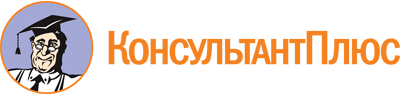 Распоряжение Правительства Брянской области от 10.04.2017 N 108-рп
(ред. от 26.06.2023)
"О совете по делам казачества Брянской области"Документ предоставлен КонсультантПлюс

www.consultant.ru

Дата сохранения: 19.11.2023
 Список изменяющих документов(в ред. Распоряжений Правительства Брянской областиот 29.01.2018 N 16-рп, от 21.08.2018 N 205-рп, от 25.03.2019 N 54-рп,от 18.11.2019 N 237-рп, от 21.06.2021 N 82-рп, от 25.04.2022 N 62-рп,от 03.10.2022 N 181-рп, от 26.06.2023 N 131-рп)Список изменяющих документов(в ред. Распоряжений Правительства Брянской областиот 29.01.2018 N 16-рп, от 21.08.2018 N 205-рп, от 25.03.2019 N 54-рп,от 18.11.2019 N 237-рп, от 21.06.2021 N 82-рп, от 25.04.2022 N 62-рп,от 03.10.2022 N 181-рп, от 26.06.2023 N 131-рп)Казорин Андрей Александрович-заместитель директора департамента внутренней политики Брянской области, заместитель председателя советаСвинцов Виталий Александрович-директор департамента внутренней политики Брянской области, заместитель председателя советаТокаев Юрий Кимович-начальник отдела национальной политики и работы с политическими партиями и общественными объединениями управления региональной политики департамента внутренней политики Брянской области, секретарь советачлены совета:члены совета:члены совета:Борисов Александр Николаевич-председатель Суда чести, член правления Брянского отдельского казачьего общества войскового казачьего общества "Центральное казачье войско" (по согласованию)Виталий Чабан-протоиерей православной религиозной организации Брянская епархия Русской православной церкви (по согласованию)Едесий Куриленко-иерей религиозной организации "Клинцовская епархия Русской православной церкви (Московский патриархат)" (по согласованию)Жук Алексей Юрьевич-заместитель директора департамента региональной безопасности Брянской областиИгрунев Василий Иванович-атаман Брянского отдельского казачьего общества Войскового казачьего общества "Центральное казачье войско" (по согласованию)Никифоров Юрий Михайлович-директор государственного бюджетного общеобразовательного учреждения - казачьего кадетского корпуса "Стародубский казачий кадетский корпус имени Героя Советского Союза А.И.Тарасенко" (по согласованию)Счастливцев Дмитрий Васильевич-товарищ атамана регионального отделения Общероссийской общественной организации по развитию казачества "Союз казаков - воинов России и зарубежья" в Брянской областиВолкова Галина Георгиевна-заместитель директора департамента семьи, социальной и демографической политики Брянской областиКоханько Николай Дмитриевич-атаман Брянской сотни общественной организации Брянской области "Стародубский казачий полк" (по согласованию)Павловский Константин Борисович-заместитель директора департамента экономического развития Брянской областиШматов Павел Владимирович-первый заместитель начальника управления лесами Брянской областиСухачева Юлия Александровна-главный консультант отдела искусства, народного творчества, образования и кадрового обеспечения отрасли департамента культуры Брянской областиЯстребова Оксана Федоровна-заместитель директора ГАУК "Брянский областной методический центр "Народное творчество"Алешин Владимир Сергеевич-заместитель начальника главного управления МЧС России по Брянской области (по государственной противопожарной службе) (по согласованию)Васильев Яков Николаевич-начальник отдела аренды управления имущественных отношений Брянской областиЕвдокименко Олег Алексеевич-начальник штаба Брянского отдельского казачьего общества войскового казачьего общества "Центральное казачье войско" (по согласованию)Литовский Яков Владимирович-начальник отдела (подготовки и призыва граждан на военную службу) военного комиссариата Брянской области (по согласованию)Свинцов Михаил Александрович-атаман Брянского регионального отделения Общероссийской общественной организации "Союз казаков "Брянский казачий округ" (по согласованию)Терещенко Виктор Вениаминович-начальник отделения управления ФСБ России по Брянской области (по согласованию)Шуранов Василий Александрович-начальник отдела воспитательной и социальной работы с личным составом управления ФСИН России по Брянской области (по согласованию)Моисеенков Максим Алексеевич-заместитель начальника полиции (по охране общественного порядка) управления МВД России по Брянской области (по согласованию)Пызин Валерий Владимирович-помощник председателя регионального отделения ДОСААФ России Брянской области по военно-патриотической работе (по согласованию)Шаповалов Сергей Георгиевич-заместитель директора департамента сельского хозяйства Брянской областиВилков Алексей Валерьевич-атаман регионального отделения Общероссийской общественной организации по развитию казачества "Союз Казаков - Воинов России и Зарубежья" в Брянской области (по согласованию)Кочетыгов Владислав Олегович-начальник отдела пограничного управления ФСБ России по Брянской области (по согласованию)Лужецкая Ольга Петровна-начальник отдела развития массовой физической культуры и реализации ВФСК ГТО департамента физической культуры и спорта Брянской областиТурлакова Наталья Васильевна-начальник отдела развития специальных учреждений, воспитательной работы и оздоровления детей департамента образования и науки Брянской области